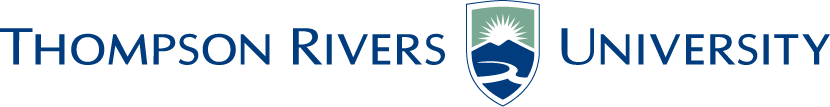 MEETING OF THE STUDENT ENGAGEMENT COMMITTEE OF SENATE April 1, 2015Time:  9:00 – 10:00	A G E N D A	Location:  HOL 402CALL TO ORDER
INTRODUCTIONS
ADOPTION OF AGENDA
ADOPTION OF MINUTES
a) Meeting of February 28, 2015BUSINESS ARISING FROM MINUTESChair – nominations				 C. AdamStudy Space Next Steps			 C. AdamSEC Sub-committee				 K.Hamilton/A. GilbertNEW BUSINESS 
a)					NEXT MEETING 	April 22, 2015
ADJOURNMENT